Государственное бюджетное общеобразовательное учреждениеРеспублики Карелия кадетская школа-интернат«КАРЕЛЬСКИЙ КАДЕТСКИЙ КОРПУС ИМЕНИ АЛЕКСАНДРА НЕВСКОГО»Карта самообследования ГБОУ РК «Карельский кадетский корпус имени Александра Невского»за 2021 учебный годПетрозаводск2022 г.ПОКАЗАТЕЛИ
ДЕЯТЕЛЬНОСТИ ОБЩЕОБРАЗОВАТЕЛЬНОЙ ОРГАНИЗАЦИИ,
ПОДЛЕЖАЩЕЙ САМООБСЛЕДОВАНИЮУчебные достижения обучающихся В ГБОУ РК «Карельский кадетский корпус имени Александра Невского» на конец 2020/2021учебного года обучалось  206 обучающихся, что на 3 обучающихся меньше в сравнении с прошлым учебным годом.150 человек получали основное общее образование.56 человек получали среднее общее  образование.Успешно окончили учебный 2020-21 учебный год 206 обучающихся 5 -11 классов, что составило 100%. Аттестаты получили все выпускники 9 и 11 классов.Из 206 обучающихся на «5» окончили  год 4 кадета, что составило  1,94 % на 0,97 % больше предыдущего года;  на «4» и «5» —90 кадетов= 43,68%,  что на 5,12 ниже прошлого года. С одной «3» закончили учебный год  —23 кадета, что составляет 11,16 %. Анализ рейтинга успеваемости за 2020-21 учебный год указал на следующую закономерность: успеваемость классов с круглосуточным пребыванием  выше успеваемости классов без проживания. Данную динамику можно проследить по классам 6-б, 11-б. В 2019-20 учебном году 10-б и 5-б в сравнении с классами 10–а и  5-а качество обученности показали ниже на 45,75% 10-б (11-б), на 32,72% 5-б (6-б). В 2021 учебном году выпускной 11-б класс снизил уровень качества обученности в сравнении с прошлый учебным годом на 9, 83%.  6-б класс – динамика отсутствует. Значительное снижение успеваемости в 2010-21учебном году  отмечено в  7 классе на 30,44%.Общая картина по среднему баллу успеваемости улучшилась на 0,369 балла за счет высоких показателей качества обученности 5-х классов, 6-а и 11-а классов. Обращает на себя внимание очень низкий уровень качества обученности предвыпускной 10 класс =22,72%, снизивший свои показатели на 50%. Одна из причин – пополнение класса выпускниками иных школ.В течение учебного года проведены, согласно календарному плану учреждения,  промежуточные аттестационные мероприятия. Мониторинг прилагается. Также проведены ВПР по плану ЦОКО, отчетная документация в наличии.Мероприятия по подготовке к ГИА-2021-проведены ряд мероприятий по ознакомлению и подготовке к ГИА 2021 в выпускных классах с обучающимися и родителями-итоговое сочинение в 11 классе - все работы зачтены- итоговое собеседование  по учебному предмету« русский язык»- все работы зачтены- проведены контрольные работы по выбору обучающихся 9-го класса -проведены пробные экзаменационные работы по обязательным предметам (русский язык и математика) а также по предметам по выбору, результаты в наличииРезультаты ГИА ОГЭ- экзамены  не проводились в 2019-20 учебном, в 2020-21 году проводились экзамены по русскому языку и математике. Результаты: средний балл по русскому языку = 4, математике = 3,8ЕГЭ:На диаграмме отражены экзамены, которые чаще всего выбираются кадетами для поступления в ВУЗы, военной и гражданской направленности. Сравнивая результаты ЕГЭ, можно сделать вывод, что результаты  в сравнении с 2019, 2020 и 2021 учебных годов  изменились. Значительно выросли показатели по русскому языку, обществознанию и истории. Но достигнуть отчетного показателя не удалось, причины указаны в предыдущем пункте. 3.В течение года проведены КОК в 5-ых и 8 классах. Протоколы педагогических советов в наличии.Выводы: Анализируя результаты учебного года с учетом того, что 1/3 учебного года обучение проводилось с дистанционном режиме, что является новой формой работы для всего коллектива, учитывая удаленность проживания кадетов и не всегда качественная работа интернета в некоторых районах республики, коллектив справился с поставленной задачей на хорошем уровне.Данные о поступлении в учреждения профессионального образования, трудоустройстве выпускников2021 год11а классКлассный рук. – Карельская С.Ю.Воспитатель – Рысев А.В.11б классКлассный рук. – Каммонен М.В.Воспитатель – Малышев С.В.Дополнительные образовательные услугиУчебные планы дополнительного образования на учебный год были составлены отдельно для 5-9 и 10-11 классов, с учетом введения в 5-9 классах нового ФГОС ООО. Учебные планы составлены в соответствии с Уставом учреждения, нормами и правилами СанПиН, Лицензией МО РК № 284970 от 05.12.2007 года.  При этом применялась система мониторинга обучающихся для оценки уровня обретенных знаний, умений и навыков в сфере дополнительного образования, с вручением кадетам-выпускникам 11 классов свидетельств о получении дополнительного образования. Выданы свидетельства о дополнительном образовании – 11А – 20 шт., 11Б – 14 шт.В соответствии с утвержденным учебным планом, в 5-9 классах реализовывалось пять рабочих дополнительных образовательных общеразвивающих программ двух направленностей:физкультурно-спортивной – 3;социально-гуманитарной – 2.В 10-11 классах – пять рабочих дополнительных образовательных общеразвивающих программ двух направленностей: физкультурно-спортивной– 2; социально-гуманитарной – 3.     	Образовательный процесс носит практико-ориентированный характер.Перечень предоставленных дополнительных образовательных услугПризнавая социализацию в качестве одной из задач учреждения, важно вовремя сориентировать ребенка в современной социокультурной среде, духовном и культурном наследии. Такая возможность общеобразовательным учреждениям предоставляется Федеральным государственным  образовательным стандартом (ФГОС) нового поколения. Внеурочная деятельность объединяет все виды деятельности школьников (кроме учебной деятельности на уроке), в которых возможно и целесообразно решение задач воспитания и социализации детей. Видами внеурочной и внеклассной деятельности в нашем учреждении выступают:- внеурочная деятельность по предмету, организуемая учителем;- внеурочная деятельность, организуемая методическими объединениями и творческими группами;- внеурочная деятельность, организуемая классным руководителем и воспитателем по программе воспитания и социализации и воспитательной программе классного коллектива;- внеурочная деятельность, организуемая специалистами учреждения: педагогом-психологом, социальным педагогом, преподавателем-организатором ОБЖ и др.;- деятельность педагогов-организаторов по организации массовых и других воспитательных мероприятий.В корпусе функционируют программы внеурочной деятельности различных направленностей, кроме них, ведется внеклассная работа по предметам. Основной акцент делается на разнообразии видов деятельности, получении обучающимися практического опыта, возможности каждому раскрыть свой творческий потенциал.Научные общества, творческие объединения, кружки, секцииКадетам предлагаются следующие программы  досуговых объединений:Атлетическая гимнастика Каратэ Основы игры на шестиструнной гитареДетский духовой  оркестрКружки «Юный стрелок», «Меткий стрелок».На договорной основе в форме сетевого взаимодействия в 2021 году работали следующие программы:ГБОУ ДО РК «РЦДЮТ» программа – туристско - краеведческой направленности «Дорога от порога» в 5, 7,8 и 9А классах (46 человек);ГБОУ ДО РК РЦРДО «Ровесник»  (детский технопарк Кванториум «Сампо») программа «Робототехника» в 7 а,  7 б  классах (40 человек);МБОУ ДО «Дом творчества детей и юношества № 2»  программа «Военная история» в 5 а  5 б  классах  (40 человек);Также имеются соглашения и планы совместных мероприятий с силовыми структурами –  Пограничным управлением ФСБ России по РК, отделом Росгвардии по РК. По итогам года шефы классов традиционно проводят награждение отличившихся кадетов  за успехи в учебе, спорте и активную деятельность.В корпусе под руководством педагогов – организаторов работала агитбригада и школа поисковика.За 2021- 2022 учебный год получили:- знак КСК:  25  человек (12,45 %)- знак ГТО:  89 человек (44,3%)В 2021-2022 учебном году в 1 полугодии были организованы единые дни для сдачи норм ГТО совместно с Республиканским центром тестирования ГТО г. Петрозаводска.Объединения ВУД по направлениям:Достижения учащихся и их коллективов (объединений, команд) в конкурсах, соревнованиях и т.п.По итогам анализа участия кадетов во всероссийских, межрегиональных и международных конкурсах и соревнований процент победителей и призеров за 2021 год составил:Всероссийский уровень – 32 чел – 15,16 %Межрегиональный уровень – 5 чел - 2,36%Международный уровень – 21 чел – 9,95 % ИТОГО: 27,47%Участие кадетов в региональных, межрегиональных, федеральных и международных соревнованиях и конкурсах  в 2021 годуМетодическая работаВ 2021-м учебном году перед коллективом в области методической работы была поставлена следующая задача — завершение работы над методической темой учреждения «Введение ФГОС СОО в учреждении» (обобщение результатов) и обучение кадров по вопросам ФГОС через внутреннее повышение квалификации. В августе 2021 г. педагогический совет учреждения принял решение разрабатывать следующую методическую тему — «Внеурочная деятельность как средство эффективного достижения результатов ФГОС», а кроме того, заниматься планомерной переподготовкой воспитателей учреждения по специальности «Специалист в области воспитания» и обучение сотрудников по обновлённому ФГОС-21. Учреждению необходимо вовлечение педагогов в широкое использование новых педагогических технологий (технологию формирования критического мышления, ИКТ-технологии, дистанционные технологии и др.), решение задач обучения по всем направлениям функциональной грамотности и в реализацию системно-деятельного подхода в обучении.Повышение квалификации осуществлялось в разных формах. Обучение происходило с привлечением следующих форм: курсы повышения квалификации в заочной (дистанционной форме), вебинары, взаимопосещение уроков на уровне МО и ТГ и др. К сожалению, в виду введения мер по недопущению распространения новой коронавирусной инфекции не удалось провести ряд массовых мероприятий (открытые уроки, семинары с приглашением специалистов из других учреждений, панорамы открытых занятий педагогов первой и высшей квалификационных категорий), однако часть мероприятий удалось провести в онлайн и видеоформате — в частности, совместить панораму открытых уроков с ежемесячной методической учёбой сотрудников учреждения. Был составлен график курсовой подготовки и аттестации работников на год, который неукоснительно выполнялся работниками учреждения.Курсовую подготовку по разным направлениям педагогической деятельности и по ФГОС-21 в течение второго полугодия 2021 года прошли 4 административных (80%) и 30 педагогических работников (91 %).Во втором полугодии  2021 года аттестация педагогических работников проходила, согласно утвержденному графику. Аттестацию прошли 5  работников (15%). Соответствие занимаемой должности подтвердили все 5 человек. На конец 2021 г. высшая квалификационная категория у  9 педагогических работников  (27%), первая квалификационная категория у 3 педагогического работника  (9%). Таким образом, из 33 педагогических работников квалификационная категория есть у 12 человек (35%).Были составлены календари основных методических мероприятий на 2020 — 2021 учебный год и на 2021 — 2022 учебный год, позволяющие решать поставленные задачи. Необходимо отметить его важность для внутреннего повышения квалификации педагогов по вопросам ФГОС.  Туда входят такие мероприятия, как организация работы по защите индивидуальных проектов в 9 и 10 классах, метапредметный день «Число» (приуроченный к Всемирному дню математики) и метапредметный день «Слово», декада «Ступеньки муд-рости» (математика, физика, информатика,  химия, биология, география, физическая культура, технология, «ОБЖ») и декада «Духовное зрение» (гуманитарные науки и искусства: русский язык, литература, иностранные языки, музыка, изобразительное искусство;  а также история, обществознания, «Моя Карелия», «История Карелии») с учётом 200-летия со дня рождения Ф. М. Достоевского (11.11.2021 г.) и 200-летия со дня рождения Н. А. Некрасова (10.12.2021 г.), методический день «Формирование универсальных учебных действий», панорама открытых уроков учителей с последующей методической учёбой. Был составлен план по реализации мероприятий повышения функциональной грамотности, который соответствует региональному плану и выполняется с конца 2021 г. Учебно-материальная база, благоустройство и оснащенность Обучение в ГБОУ РК «Карельский кадетский корпус имени Александра Невского» осуществляется в типовых зданиях 1975-1980 г. постройки общей площадью .  В образовательном процессе используются: учебные кабинеты по общеобразовательным дисциплинам, компьютерный класс, медиакласс, спортивный зал, борцовский зал, тренажерный зал, актовый зал, музейно-образовательный комплекс,  помещения социально-психологической службы,  кабинеты дополнительного образования. В учреждении есть 1 компьютерный класс и 1 медиакласс. Все компьютеры подключены к сети Интернет и к локальной сети учреждения, кроме компьютеров, содержащих персональные данные работников и обучающихся. Имеется 7 интерактивных досок, 15 плазменных панелей.Учреждение, являясь школой-интернатом, располагает благоустроенными местами для проживания кадет. Комнаты вмещают по 2-3 человека. Душевые комнаты и туалеты на этаже. В учреждении обеспечивается температурный режим в соответствии с СанПин, в наличии холодное и горячее водоснабжение, канализация.  В корпусе  оборудованы эвакуационные выходы, есть необходимое количество средств пожаротушения, электропроводка соответствует требованиям безопасности, действует пожарная сигнализация и автоматическая система оповещения людей при пожаре. У учреждения есть собственная столовая и зал для приема пищи, оборудованный в соответствии с СанПиН, используется современное технологическое оборудование.Кроме того, в здании есть лицензированный медицинский кабинет с квалифицированным медработником.Таким образом, в ГБОУ РК «Карельский кадетский корпус имени Александра Невского» созданы условия для реализации пролицензированных основных и дополнительных образовательных программ, проживания обучающихся.IТ-инфраструктураВ учреждении развернута локальная сеть, все компьютеры которой подключены к единой локальной сети. Имеется канал связи с глобальной компьютерной сетью Интернет.В учреждении имеется: Компьютерные рабочие места с подключением к локальной сети, к сети Интернет, оборудованы в библиотеке, в кабинетах заместителей директоров, приемной директора. Имеется сайт учреждения, который регулярно обновляется. 
Кадровый состав учреждения  (квалификация педагогических работников)В ГБОУ РК «Карельский кадетский корпус имени Александра Невского» 33 педагогических работника: Финансово-экономическая деятельностьВ 2021 году на основании Соглашений между Министерством образования Республики Карелия и Учреждением о порядке и условиях предоставления субсидии учреждение получало финансовое обеспечение в форме субсидий на возмещение нормативных затрат, связанных с оказанием им в соответствии с государственным заданием государственных услуг в размере 67 169 400,00 рублей, а также субсидий на иные цели в размере 12 919 486,51 рублей.Государственное задание было сформировано в виде следующих государственных услуг:Реализация основных общеобразовательных программ основного общего образования с плановым показателем по возмещению нормативных затрат в сумме 21 821 040,56 рублей;Реализация основных общеобразовательных программ среднего общего образования с плановым показателем по возмещению нормативных затрат в сумме 4 498 874,77 рублей;Содержание детей с плановым показателем по возмещению нормативных затрат в сумме 37 382 436,78 рублей;Реализация дополнительных общеобразовательных общеразвивающих программ с плановым показателем по возмещению нормативных затрат в сумме 6 294 947,89 рублей.Кроме того, на оплату налогов выделено 778 800,00 рулей. Плановые показатели на 2021 год, установленные по государственным услугам в количественном выражении, исполнены на 98,7, 100,0, 98,1 и 100,0% соответственно (допустимое отклонение  – +/- 5%). Исполнение плана финансово-хозяйственной деятельности в денежном выражении составило 100,0%.В состав субсидий на иные цели в 2019 году, предоставленных учреждению, вошли следующие субсидии на иные цели:Балансовая стоимость имущества находящаяся в собственности учреждения, финансовое обеспечение деятельности которого осуществляется в форме субсидий, на 01.01.2022 года составляет 167 301 673,81 рублей, в том числе особо ценное имущество (стоимостью свыше 50000,00 рублей) – 20 393 298,82 рублей.Поступления доходов от внебюджетной деятельности в 2020 году составили 2 970 640,69 рублей,  не включая налоги на прибыль и НДС, и структурно сложились следующим образом:145 376,08 рублей – доходы от собственности,638 793,67 рублей – доходы от оказания платных услуг,137 567,27 рублей – доходы от штрафов, пеней и иных сумм принудительного изъятия,2 258 076,88 рублей – прочие доходы, складывающиеся из средств спонсорских поступлений, средств родительской платы по лагерям и средств добровольных пожертвований организаций и физических лиц, в том числе родителей обучающихся,4 320,00 рублей – доходы от сдачи макулатуры, полученной при списании библиотечного фонда.СВЕДЕНИЯ ПО ЗАКУПКАМ ГБОУ РК «Карельский кадетский корпус имени Александра Невского», 2022 годВ 2021 году получена экономия при проведении торгов на сумму 6254561,87 рублей, в том числе по государственному заданию на сумму 2956574,80 рублей, что составляет 152,3 % к экономии предыдущего финансового года – 3908657,09 рубля.На 1 января 2022 года- штатная численность работников составляет 126,358 единицы, что на 0,612 единиц меньше, чем на 1 января 2020 года 127,4 единицы и на 0,442 единиц меньше, чем на 1 января 2020 года (127,4 единицы); - фактическая численность работников  составляет 106 единиц. Коэффициент совмещения составляет 1,19.В 2021 году уровень достигнутой заработной платы по Учреждению составил:учителя – 38980,87 рублей, что составляет 110,2% к  аналогичному периоду прошлого финансового года – 35374,01 рублей (128,3% к 2015 году – 30375,90 рублей);педагогические работники общеобразовательных учреждений – 39195,05  рублей, что составляет 110,7% к  аналогичному периоду прошлого финансового года – 35413,88 рублей (141,6% к 2015 году – 27678,13 рублей);в целом по учреждению заработная плата  составила 34114,73 рублей, что составляет 115,1% к  аналогичному периоду прошлого финансового года – 29643,00  рублей (152,2% к 2015 году – 22412,73 рублей).ЗАКЛЮЧЕНИЕ. ПЕРСПЕКТИВЫ И ПЛАНЫ РАЗВИТИЯ- переход на обновлённый ФГОС ООО; - повышение качества образования выпускников;- поддержание устойчивой мотивации обучающихся и родителей на обучение в кадетском корпусе; - развитие материальной базы учреждения (ремонт учебных помещений, спортивного зала, кровли зданий, помещений, закупка компьютерной техники, учебного оборудования, мебели).    15 февраля 2022 г.                                                                              Директор ГБОУ РК«Карельский кадетский корпусимени Александра Невского»______________ Ефимов Д. А.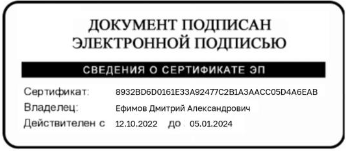 N п/пПоказателиЕдиница измерения1.Образовательная деятельность1.1Общая численность учащихся203 чел.1.2Численность учащихся по образовательной программе начального общего образования0 чел.1.3Численность учащихся по образовательной программе основного общего образования164 чел.1.4Численность учащихся по образовательной программе среднего общего образования39 чел.1.5Численность/удельный вес численности учащихся, успевающих на "4" и "5" по результатам промежуточной аттестации, в общей численности учащихся94 чел.46 %1.6Средний балл государственной итоговой аттестации выпускников 9 класса по русскому языку4,01.7Средний балл государственной итоговой аттестации выпускников 9 класса по математике3,81.8Средний балл единого государственного экзамена выпускников 11 класса по русскому языку74 1.9Средний балл единого государственного экзамена выпускников 11 класса по математике601.10Численность/удельный вес численности выпускников 9 класса, получивших неудовлетворительные результаты на государственной итоговой аттестации по русскому языку, в общей численности выпускников 9 класса0 чел./%1.11Численность/удельный вес численности выпускников 9 класса, получивших неудовлетворительные результаты на государственной итоговой аттестации по математике, в общей численности выпускников 9 класса0 чел./%1.12Численность/удельный вес численности выпускников 11 класса, получивших результаты ниже установленного минимального количества баллов единого государственного экзамена по русскому языку, в общей численности выпускников 11 класса0 чел./%1.13Численность/удельный вес численности выпускников 11 класса, получивших результаты ниже установленного минимального количества баллов единого государственного экзамена по математике, в общей численности выпускников 11 класса0 чел./%1.14Численность/удельный вес численности выпускников 9 класса, не получивших аттестаты об основном общем образовании, в общей численности выпускников 9 класса0 чел. /%1.15Численность/удельный вес численности выпускников 11 класса, не получивших аттестаты о среднем общем образовании, в общей численности выпускников 11 класса0 чел./%1.16Численность/удельный вес численности выпускников 9 класса, получивших аттестаты об основном общем образовании с отличием, в общей численности выпускников 9 класса0 чел. /%1.17Численность/удельный вес численности выпускников 11 класса, получивших аттестаты о среднем общем образовании с отличием, в общей численности выпускников 11 класса0 чел./%1.18Численность/удельный вес численности учащихся, принявших участие в различных олимпиадах, смотрах, конкурсах, в общей численности учащихся246 чел. /124,8%1.19Численность/удельный вес численности учащихся - победителей и призеров олимпиад, смотров, конкурсов, в общей численности учащихся, в том числе:110 чел. /55,8%1.19.1Регионального уровня57 чел/28,9%1.19.2Федерального уровня32 чел. /15,16%1.19.3Международного уровня21 чел./9,95%  1.20Численность/удельный вес численности учащихся, получающих образование с углубленным изучением отдельных учебных предметов, в общей численности учащихся01.21Численность/удельный вес численности учащихся, получающих образование в рамках профильного обучения, в общей численности учащихся01.22Численность/удельный вес численности обучающихся с применением дистанционных образовательных технологий, электронного обучения, в общей численности учащихся 2031.23Численность/удельный вес численности учащихся в рамках сетевой формы реализации образовательных программ, в общей численности учащихся 601.24Общая численность педагогических работников, в том числе:33 чел.1.25Численность/удельный вес численности педагогических работников, имеющих высшее образование, в общей численности педагогических работников32/ 97%1.26Численность/удельный вес численности педагогических работников, имеющих высшее образование педагогической направленности (профиля), в общей численности педагогических работников25/76%1.27Численность/удельный вес численности педагогических работников, имеющих среднее профессиональное образование, в общей численности педагогических работников1/3%1.28Численность/удельный вес численности педагогических работников, имеющих среднее профессиональное образование педагогической направленности (профиля), в общей численности педагогических работников01.29Численность/удельный вес численности педагогических работников, которым по результатам аттестации присвоена квалификационная категория, в общей численности педагогических работников, в том числе:12/36%1.29.1Высшая9/27%1.29.2Первая3/9 %1.30Численность/удельный вес численности педагогических работников в общей численности педагогических работников, педагогический стаж работы которых составляет:1.30.1До 5 лет12/32%1.30.2Свыше 30 лет4/11 %1.31Численность/удельный вес численности педагогических работников в общей численности педагогических работников в возрасте до 30 лет3/8%1.32Численность/удельный вес численности педагогических работников в общей численности педагогических работников в возрасте от 55 лет8/22%1.33Численность/удельный вес численности педагогических и административных работников, прошедших за последние 5 лет повышение квалификации/профессиональную переподготовку по профилю педагогической деятельности или иной осуществляемой в образовательной организации деятельности, в общей численности педагогических и административных работников.97%1.34Численность/удельный вес численности педагогических и административно-хозяйственных работников, прошедших повышение квалификации по применению в образовательном процессе федеральных государственных образовательных стандартов, в общей численности педагогических и административно-хозяйственных работников97%2.Инфраструктура2.1Количество компьютеров в расчете на одного учащегося0,38 единиц2.2Количество экземпляров учебной и учебно-методической литературы из общего количества единиц хранения библиотечного фонда, состоящих на учете, в расчете на одного учащегося32 ед.2.3Наличие в образовательной организации системы электронного документооборотада2.4Наличие читального зала библиотеки, в том числе:да2.4.1С обеспечением возможности работы на стационарных компьютерах или использования переносных компьютеровда2.4.2С медиатекойнет2.4.3Оснащенного средствами сканирования и распознавания текстовнет2.4.4С выходом в Интернет с компьютеров, расположенных в помещении библиотекида2.4.5С контролируемой распечаткой бумажных материаловда2.5Численность/удельный вес численности учащихся, которым обеспечена возможность пользоваться широкополосным Интернетом (не менее 2 Мб/с), в общей численности учащихся203 /100%2.6Общая площадь помещений, в которых осуществляется образовательная деятельность, в расчете на одного учащегося8,93 кв. мРейтингпо  качеству обученностиКласс, кол-воотличникихорошистырезерв«2»Средний баллкачество15-а16104,3876,1925-б14404,370311-а113304,347046-а38304,2863,1556-б1020443,47698103,8736,36787304,2233,3387610426,089105303,9522,721011-б3203,921,42итого2064=1,9490=43,6823=11,160Средние показатели4,12446, 272Высшие профессиональные учебные заведенияВысшие профессиональные учебные заведенияВысшие профессиональные учебные заведенияВоенного профиля и силовых структурВоенного профиля и силовых структурВоенного профиля и силовых структур1Доруков ВасилийПермский военный институт войск национальной гвардии, г. Пермь (тыловое обеспечение).2Кобрин ЭдуардМосковский пограничный институт ФСБ России, г. Москва (специальность пограничная деятельность).3Павилайнен АртемРоссийская правовая академия министерства юстиции РФ, г. Петрозаводск. Юриспруденция.Итого: 3 чел, 15,8%Итого: 3 чел, 15,8%Итого: 3 чел, 15,8%Гражданского профиляГражданского профиляГражданского профиля4Егоров СергейФГБОУВО «Петрозаводский государственный университет» Петрозаводский государственный университет. Педагогическое образование (профиль «Образование в предметных областях, физика и информатика).5Елькуев ГригорийФГБОУВО «Петрозаводский государственный университет» Петрозаводский государственный университет (физико-технический институт).6Комолов ВиталийФГБОУВО «Петрозаводский государственный университет» Петрозаводский государственный университет (физико-технический институт).7Кшивицкий ДмитрийФГБОУВО «Петрозаводский государственный университет» Петрозаводский государственный университет.8Митюев АлексейФГБОУВО «Петрозаводский государственный университет» Петрозаводский государственный университет (прикладная математика и информатика).9Мягкий ВячеславФГБОУВО «Петрозаводский государственный университет» Петрозаводский государственный университет. Педагогическое образование (профиль «Безопасность жизнедеятельности и физическая культура»).10Насибулин РенатФГБОУВО «Петрозаводский государственный университет» Петрозаводский государственный университет. Педагогическое образование (профиль «Безопасность жизнедеятельности и физическая культура»).11Осипов ВладиславФГБОУВО «Петрозаводский государственный университет» Петрозаводский государственный университет (технологические машины и оборудование).12Осипов МихаилФГБОУВО «Петрозаводский государственный университет» Петрозаводский государственный университет (проектирование и технология организации туристских и экскурсионных услуг).13Степанов ЛеонидФГБОУВО «Петрозаводский государственный университет» Петрозаводский государственный университет. Институт экономики и права (финансовый мененджмент).14Тихомиров РоманНижегородский государственный технический университет им. Алексеева. Г. Нижний Новгород. Институт ядерной энергетики и технической физики (инфокоммуникационные технологии и системы связи).15Турыгин ИванМурманский государственный технический университет, г. Мурманск. Нефтегазовое дело (эксплуатация и обслуживание объектов нефтегазового комплекса арктического шельфа).16Филимонов КонстантинУниверситет при Межпарламентской Ассамблее ЕВРАЗЭС, г. Санкт-Петербург. Юриспруденция.17Хемеляйнен АлексейФГБОУВО «Петрозаводский государственный университет» Петрозаводский государственный университет. Институт иностранных языков.18Хемеляйнен АндрейФГБОУВО «Петрозаводский государственный университет» Петрозаводский государственный университет. Институт Филологии.Итого:  13 чел., 78,9 %Итого:  13 чел., 78,9 %Итого:  13 чел., 78,9 %Средние профессиональные учебные заведенияСредние профессиональные учебные заведенияСредние профессиональные учебные заведения19Вахитов ТамерланГБПОУ РК «Петрозаводский техникум городского хозяйства» (горное дело).Итого:  1 чел., 5,3 %Итого:  1 чел., 5,3 %Итого:  1 чел., 5,3 %Высшие профессиональные учебные заведенияВысшие профессиональные учебные заведенияВысшие профессиональные учебные заведенияВоенного профиля и силовых структурВоенного профиля и силовых структурВоенного профиля и силовых структур1Богданов МиронГолицынский пограничный институт ФСБ России2Богданович МаксимКалининградский пограничный институт ФСБ России.3Шинкаревич ДмитрийВоенная академия тылового обеспечения им. Хрулева.Итого: 3 чел, 21,4%Итого: 3 чел, 21,4%Итого: 3 чел, 21,4%Гражданского профиляГражданского профиляГражданского профиля4Лязев ДмитрийФГБОУВО «Петрозаводский государственный университет» Петрозаводский государственный университет. Экономический факультет.5Петров ЛеонидФГБОУВО «Петрозаводский государственный университет» Петрозаводский государственный университет (ин. яз., переводчик).6Шкотов ДмитрийФГБОУВО «Петрозаводский государственный университет» Петрозаводский государственный университет. Прикладная математика и информатика.7Медведев КириллРАНХ и ГС, г. Петрозаводск. Муниципальная и государственная служба.Итого:  4 чел., 28,6 %Итого:  4 чел., 28,6 %Итого:  4 чел., 28,6 %Средние профессиональные учебные заведенияСредние профессиональные учебные заведенияСредние профессиональные учебные заведения8Давлатов КосимГБПОУ РК «Петрозаводский строительный техникум», г. Петрозаводск.9Демьяненко РоманФГОУСПО «Петрозаводский колледж железнодорожного транспорта».10Лазарев МаксимРечное училище, г. Петрозаводск.11Рыкалин ЯрославРечное училище, г. Петрозаводск.Итого:  4 чел., 28,6%Итого:  4 чел., 28,6%Итого:  4 чел., 28,6%Трудоустройство, служба в ВС РФТрудоустройство, служба в ВС РФТрудоустройство, служба в ВС РФ12Елисеев МаксимСлужба в ВС РФ13Чижиков ЕвгенийСлужба в ВС РФ14Гаджиев ДибиргаджинетрудоустроенИтого:   3 чел., 21,4 %Итого:   3 чел., 21,4 %Итого:   3 чел., 21,4 %№Направленность программНаименование программСрокобучения (лет)№Направленность программНаименование программСрокобучения (лет)1Физкультурно-спортивнаяОсновы военной подготовки7 лет1Физкультурно-спортивнаяОсновы военно-морской подготовки51Физкультурно-спортивнаяВоенно-спортивная подготовка32Социально-гуманитарнаяОсновы хоровой культуры3 2Социально-гуманитарнаяОсновы бальной культуры72Социально-гуманитарнаяОсновы государственной и муниципальной службы2 2Социально-гуманитарнаяРиторика2КлассыОбучающихсяЗанимающихся в объединениях по интересам  (физических лиц, без ДО)Занимающихся в объединениях по интересам  (физических лиц, без ДО)Занимающихся в объединениях по интересам (общее кол-во)Выполнили нормативы КСКВыполнили нормативы КСКПолучили знаки ГТОПолучили знаки ГТОКлассыОбучающихсякол-во%%Занимающихся в объединениях по интересам (общее кол-во)кол-во%кол-во%5А211-1--1047%5Б226-6--522,5%6А2121100265-1152,8%6Б2014-22--1560%7А1917-24--947%7Б2020100          2015945%82111-15--838,4%92020100339-525%101919100215-841,6%11202010024520945 %Всего:2032512,45%8944,3%ФИО педагогаНаименование объединенияКоличество обучающихсяЛевандовская М.Б.«В мире прекрасного»32Олейникова Ж.М.Музыкальное объединение «Основы игры на шестиструнной гитаре»41Сиротюк А.М.Музыкальное объединение «Детский духовой оркестр»40Попов Н.С.Спортивная секция «Футбол»93Засухин А.И.Спортивная секция «Атлетическая гимнастика»28Магдич В.А.Кружки: «Юный стрелок и «Меткий стрелок»34Карманов В.Н.Спортивная секция «Карате»11Мероприятия Уровень (рег, межрег, федер, междун)Количество участниковРезультаты, успехиВсероссийская массовая «Лыжня России-2021»Всероссийский 30В рамках спортивных забегов 10 кадет сдали норматив ГТО «Бег на лыжах»Республиканская зимняя спартакиада молодежи допризывного возраста памяти Героя России Калинина А.А (февраль 2021) Региональный51 местоРеспубликанский военно-патриотический сбор «Никто, только мы» в виде марш-броскаРегиональный10011 участников стали обладателями малинового берета, из них 2-е кадет ГБОУ РК «Карельский кадетский корпус»Всероссийский полумарафон «ЗАБЕГ. РФ»Всероссийский151 место (дистанция 5 км)-Насибулин Ренат10 человек получили всероссийские сертификаты волонтеровРеспубликанская зимняя спартакиада молодежи допризывного возраста памяти Героя России Калинина А.А (сентябрь 2021)Региональный52 местоКонкурсВсероссийский  конкурс детского рисунка «Я - фронтовой художник» (тема: "Мы бились за Москву").  Федеральный4 (Гутаев М., Пономарев А., Рогаткин А., Агеев М. – кадеты 6 классов)Дипломы участниковВсероссийскийконкурс «Своим потомкам завещаю…», посвящённый  800-летию со дня рождения великого князя Александра НевскогоФедеральный 3 (кадеты 11 класса Владиевский Виктор, Кривоусов Денис, Моторин Сергей)Дипломы за 2  местоКонкурс сочинений «Я – гражданин России»май 2021 г.Всероссийский3 человекаОбладатели диплома победителей.Всероссийская конференция для школьников и студентов «Мой вклад в науку»май 2021 г.Всероссийский1 чел.Сертификат участникаX Всероссийская научно-практическая конференция «Науки юношей питают»апрель 2021 г.Всероссийский1 чел.Диплом лауреата II степениДистанционный конкурс чтецов «На страже Родины - 2021»Региональный1Диплом участникаКонкурс «Русский медвежонок»Всероссийский35Ожидаем сертификатыXXI республиканская учебно-исследовательская конференция «Пушкинские чтения»Региональный 4 чел.-диплом лауреата I степени – 1 чел.-диплом лауреата II  степени – 1 чел.XXV Региональная конференция исследовательских работ учащихся «ДЕРЖАВИНСКИЕ ЧТЕНИЯ»Региональный 6 чел.-диплом лауреата III  степени – 1 чел.Международная олимпиада по математике «Инфоурок» (зимний сезон)Международный50 чел.Диплом I степени – 8 чел.Диплом II степени – 4 чел.Диплом III степени – 7 чел.Сертификат участника – 31 чел.Онлайн-олимпиада «Я люблю математику» 2021Всероссийский46 чел.Победитель – 1 челПризер – 5 челСертификат участника – 40 чел.Республиканская викторина «Здесь был пингвин»Региональный1 (Паталайнен Э. 5б кл.)3 местоКонкурс «Знаменитые первооткрыватели и путешественники»Всероссийский (дистанционно)1 (Квасов М., 8 кл.)4 местоПроект "Пряжинский район на экранах. Вчера. Сегодня»Региональный10 класс (Шувалов Е., Пономарев Е.)Отчет по проектуПервая конференция в рамках проекта «В памяти навсегда: национальности разные, а Великая Победа – одна»ВсероссийскийКривоусов Д., 10 классОтчет по проектуКонференции "Шанс и успех"РегиональныйШувалов Е. ПризерОнлайн-Акция "Будь Готов!"региональныйРегиональныйДрожда Олег 1 местоВсероссийский конкурс «Мои любимые животные»Всероссийский1 человек6 «Б» класс Гутаев Максим, диплом победителя 1 степениПервый открытый республиканский конкурс рисунка «Весь мир на кончике кисти»Республиканский1 человек6 «Б» класс Гутаев Максим, диплом 2 степениРегиональный этап конкурса ораторского мастерства «Глагол»Региональный1 человекАфанасенко Д. награжден дипломом 1 степениВсероссийская олимпиада школьников по литературе (дистанционный формат)Всероссийский6 «А» класс (2 человека), Награждены дипломами победителейУчастие во всероссийском конкурсе эссе «Достоевский глазами современного школьника»Всероссийский4 человекаСертификаты участниковИнтеллектуальная игра «Основной закон»Региональный18Сертификат участниковПравовой юридический диктант в день КонституцииФедеральный 15Сертификат участниковДень Конституции РФФедеральный30Сертификаты участниковМеждународная дистанционная олимпиада по математике - осень 2021Международный24 чел.Сертификат участника – 18 чел.Диплом призера III степени  - 4 чел.Диплом призера II степени – 1 чел.Диплом призера I степени – 1 чел.V международная онлайн-олимпиада по математике для учащихся 1-11 классов BRICSMATH COM+Международный72 чел.Сертификат участника – 29 чел.Похвальный лист – 35 чел.Диплом- 8 чел.Международная онлайн-олимпиада по математике «Территория математики»Международный13 чел.Сертификат участника – 7 чел.Диплом призера III степени  - 2 чел.Диплом призера II степени – 3 чел.Диплом призера I степени – 1 чел.Региональная игра «Математический турнир» на Кубок Сенатора им. Ракитина А. В.Региональный5 чел.Сертификаты участниковВсероссийский экологический конкурс для школьников и студентов «Экология - забота каждого».Федеральный1 чел.диплом  за II местоВсероссийский конкурс проектных и исследовательских работ «Шаг в науку: вектор развития»Федеральный2 чел.лауреат II степени – 2 чел.НаименованиеВсегоКомпьютер72Ноутбук35Принтер41МФУ13Копир5Сканер2Проектор16Интерактивная доска7Телевизор17Моноблок7Должности педагогических работниковВсего работниковПервой и высшей квалификационной категорииУчителя1610 (63%)Воспитатели101 (10%)Педагоги дополнительного образования, педагоги-организаторы51 (20%)Иные педработники (социальный педагог, педагог-психолог)20 (0%)Всего работников3312 (36%)№п/пНаименование государственной услугиСумма, руб.1Предоставление отдельных мер поддержки обучающимся государственных образовательных организаций8345000,002Ежемесячное денежное вознаграждение за классное руководство педагогическим работникам государственных и муниципальных общеобразовательных организаций1275100,003Реализация мероприятий по организации отдыха и оздоровления детей2937471,584Предоставление отдельных мер поддержки работникам государственных организаций342614,935Реализация мероприятий государственной программы Республики Карелия "Развитие системы защиты населения и территории от чрезвычайных ситуаций, профилактика правонарушений и терроризма"19300,00ИтогоХ12919486,51Экономическая статья расходовНачальная максимальная цена контракта, выставляемая на аукционСумма заключенного контрактаНаименование обязательства226, прочие работы и услуги1 383 095,52636 223,78Контракт от 28.02.2021 № ККК-091 383 095,52636 223,78Охрана объекта Щорса, 5, 5а, 7310, приобретение основных средств612 230,98609 163,52Контракт от 07.06.2021 № ККК-13242 694,38241 474,60Поставка учебниковКонтракт от 16.07.2021 № ККК-20369 536,60367 688,92Поставка учебников345, приобретение мягкого инвентаря5 142 862,603 013 831,20Контракт от 04.06.2021 № ККК-14386 575,00345 981,22Поставка форменного обмундирования и обувиКонтракт от 07.06.2021 № ККК-15100 293,00100 293,00Поставка мягкого инвентаряКонтракт от 16.06.2021 № ККК-1658 227,5043 372,48Поставка мягкого инвентаряКонтракт от 23.06.2021 № ККК-181 311 000,00871 815,00Поставка форменного обмундирования и обувиКонтракт от 24.04.2021 № ККК-12434 210,00239 737,00Поставка форменного обмундирования и обувиКонтракт от 31.03.2021 № ККК-102 852 557,101 412 632,50Поставка форменного обмундирования и обуви346, приобретение прочих материальных запасов224 499,00146 894,80Контракт от 19.07.2021 № ККК-19224 499,00146 894,80Поставка светодиодных светильниковИтого7 362 688,104 406 113,30Экономическая статья расходовКод целиНачальная максимальная цена контракта, выставляемая на аукционСумма заключенного контрактаНаименование обязательства226, прочие работы и услуги3 485 855,871 144 758,27гражданско-правовой договор от 17.11.2020 № ККК-3021041 666 666,67233 333,91выполнение работ  по комплексному обследованию технического состояния зданий, сооружений, инженерных сетей загородной базы «Айно»,  Прионежский район, м. Лососиноегражданско-правовой договор от 20.12.2020 № ККК-0120241 819 189,20911 424,36охрана объекта загородной базы «Айно»342, приобретение продуктов питания4 339 587,333 382 697,86Контракт от 12.01.2021 № ККК-022101505 527,60343 381,60поставка продуктов питанияКонтракт от 12.01.2021 № ККК-032101295 995,33283 395,41поставка продуктов питанияКонтракт от 12.01.2021 № ККК-072101422 569,17359 537,15поставка продуктов питанияКонтракт от 12.01.2021 № ККК-8210187 652,7120 027,25поставка продуктов питанияКонтракт от 13.01.2021 № ККК-052101461 008,34300 347,76поставка продуктов питанияКонтракт от 13.01.2021 № ККК-062101308 940,88216 978,48поставка продуктов питанияКонтракт от 14.01.2021 № ККК-04210195 572,5794 934,40поставка продуктов питанияКонтракт от 19.07.2021 № ККК-242101920 428,73920 428,73поставка продуктов питанияКонтракт от 20.07.2021 № ККК-232101210 973,56209 902,56поставка продуктов питанияКонтракт от 27.04.2021 № ККК-112107482 625,27476 122,35поставка продуктов питанияКонтракт от 28.07.2021 № ККК-222101309 735,37219 084,37поставка продуктов питанияКонтракт от 28.07.2021 № ККК-252101238 557,80238 557,80поставка продуктов питанияИтого7 825 443,204 527 456,13